PROJETO DE  LEI Nº 005/2019“Dá denominação à Pista de Skate localizado no Parque Ademar de Souza Faria - Parcão.”O PREFEITO MUNICIPAL DE CHARQUEADAS, no uso de suas atribuições legais conferidas pelo artigo 19, inciso XIV, da Lei Orgânica Municipal,FAZ SABER, que a Câmara Municipal, por iniciativa dos Vereadores Paulo Sergio Vieira Cabral e José Francisco Silva da Silva aprovou e ele sanciona e promulga a seguinte Lei: Art. 1º Fica denominada a Pista de Skate situado no Parque Ademar de Souza Faria (Parcão) de  “Marcel Cabral Castilhos”.Parágrafo Único: A Secretaria de Cultura disponibilizará uma data no calendário Municipal para a realização da inauguração da pista de Skate, bem como, viabilizara a realização do Primeiro  Campeonato Municipal de Skate dando abertura oficial a aquela pista. Art. 3º Esta Lei entra em vigor na data de sua publicação.  							Sala das Sessões,  08 de fevereiro 2019.           Paulo Sergio Vieira Cabral                                              José Francisco Silva da Silva                        Vereador   							Vereador   	BiografiaMarcel Cabral Castilhos nasceu em 27/07/1998 no hospital de São Jerônimo, morador de Charqueadas.No período da infância morou em Porto Alegre, retornando em 2010 para Charqueadas.Aos 11 anos ingressou na escola Piratini e entre seus 15 e 16 anos prestou prova e ingressou na Escola IFSUL.Durante o período da adolescência Marcel se identificava muito com os amigos onde realizavam encontros no Parcão, ali eles conversavam, tomavam chimarrão, faziam manobras de skate, era chamado pelos amigos de “mestre”  porque gostava de aconselhar os amigos sobre as coisas da  vida, assim ele marcava sua presença em seu circulo de amizades. Num certo encontro destes Marcel descobriu seu talento para escrever rap.Durante o período que esteve aqui conosco Marcel não deixou dúvidas de que era um jovem que amava a família, a vida e também amava a Deus.No dia 25/08/2016 aos 18 anos sua vida foi interrompida por um acidente  automobilístico ao praticar o esporte que ele tanto amava, o skate. 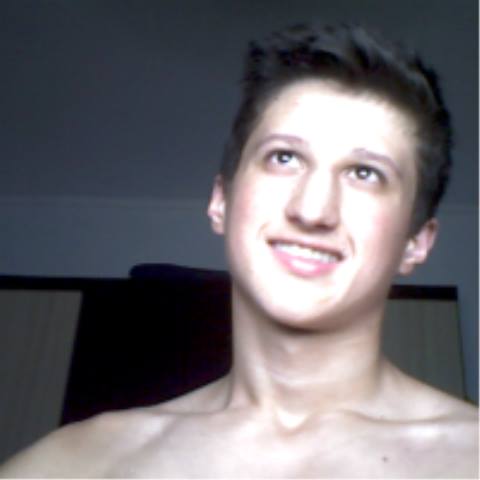 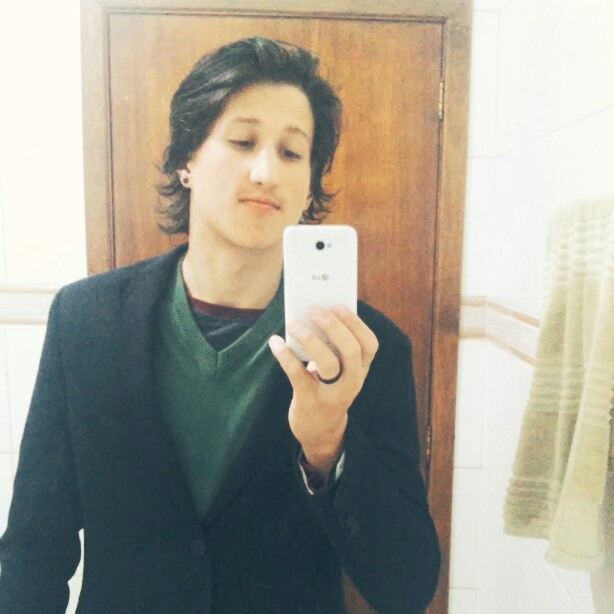 